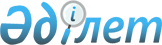 Об изъятии из денежного обращения монет (тенге) образца 1993 года
					
			Утративший силу
			
			
		
					Постановление Правления Национального Банка Республики Казахстан от 6 августа 2001 года N 300 Зарегистрировано в Министерстве юстиции Республики Казахстан 22 сентября 2001 г. за N 1645. Утратило силу постановлением Правления Национального Банка Республики Казахстан от 29 мая 2017 года № 86 (вводится в действие по истечении десяти календарных дней после дня его первого официального опубликования)
      Сноска. Утратило силу постановлением Правления Национального Банка РК от 29.05.2017 № 86 (вводится в действие по истечении десяти календарных дней после дня его первого официального опубликования).
      В целях упорядочения денежных знаков национальной валюты Республики Казахстан, находящихся в обращении, и в соответствии с Законом Республики Казахстан Z952155_ "О Национальном Банке Республики Казахстан" Правление Национального Банка Республики Казахстан постановляет: 
      1. Изъять из денежного обращения с 1 октября 2001 года монеты (тенге) образца 1993 года, кроме памятных и юбилейных монет (тенге) образца 1993 года, находящихся в обращении (далее - монеты (тенге) образца 1993 года). 
      2. Установить следующий порядок изъятия из денежного обращения монет (тенге) образца 1993 года: 
      1) начиная с 1 октября 2001 года монеты (тенге) образца 1993 года принимаются и обмениваются только филиалами Национального Банка Республики Казахстан (далее - Национальный Банк), банками второго уровня и организациями, осуществляющими отдельные виды банковских операций на территории Республики Казахстан (далее - банки второго уровня); 
      2) банки второго уровня в течение 2 (двух) лет со дня, установленного пунктом 1 настоящего постановления, принимают и обменивают юридическим и физическим лицам монеты (тенге) образца 1993 года на другие виды денежных знаков, находящихся в обращении. По истечении данного срока банки второго уровня не вправе принимать от юридических и физических лиц монеты (тенге) образца 1993 года; 
      3) филиалы Национального Банка в течение 5 (пяти) лет после истечения срока, установленного подпунктом 2 настоящего пункта, производят прием монет (тенге) образца 1993 года от юридических и физических лиц и после подтверждения их подлинности обменивают на другие виды денежных знаков, находящихся в обращении. 
      3. После истечения срока, установленного подпунктом 3 пункта 2 настоящего постановления, Правление Национального Банка вправе продлить установленный срок приема и обмена монет (тенге) образца 1993 года от юридических и физических лиц. 
      4. Управлению по работе с наличными деньгами (Мажитов Д.М.): 
      1) совместно с Юридическим департаментом (Шарипов С.Б.) в установленном порядке принять меры к государственной регистрации настоящего постановления в Министерстве юстиции Республики Казахстан; 
      2) после государственной регистрации настоящего постановления в 
      Министерстве юстиции Республики Казахстан совместно с Управлением 
      международных отношений и связей с общественностью (Мартюшев Ю.А.) 
      опубликовать настоящее постановление в республиканских газетах (на 
      государственном и русском языках).
      5. Настоящее постановление вступает в силу со дня опубликования.
      6. Контроль за исполнением настоящего постановления возложить на 
      заместителя Председателя Национального Банка Жангельдина Е.Т.
      Председатель
      (Специалисты: Пучкова О.Я.,
                          Мартина Н.А.)
					© 2012. РГП на ПХВ «Институт законодательства и правовой информации Республики Казахстан» Министерства юстиции Республики Казахстан
				